4H for de små 2017For børn i alderen 3-6år.4H for de små, er et hold i børnehøjde. Vi skal rundt på gården og ud og opleve naturen. heste, kanin, haver, bier og andre sjove og kreative ting. Børnene må gerne have en voksen med.Vi mødes På 4Hgården, Rosagervej 34, 4720 Præstø,                  på gårdspladsen ved kaninerne,hver 2. onsdag.  Fra kl. 16:30 til ca. 17:30. vi starter d. 26/4 2017Det koster et medlemskab af Præstø 4H til 300 kr. og 50 kr. for at være med på holdet. Betalingen via www.4h.dk.  Har du spørgsmål, så kontakt  Katrine Eriksson på Tlf: 41829162, eller via Facebook siden: Præstø 4h for de smålæs mere om Præstø 4H på vores hjemmeside: www.praesto4h.dkAktiviteterd. 26/4: Skattejagt med røverkort for børnene samt rundvisning og nyttig info til de voksne. d. 10/5: Støbe lys og fyrfadslys i smukke farver til mors dag.d. 24/5: Opstart af ”4H for de små” fælles have. Og klappe kaniner.d. 8/6: Kigge på bi-tavler, smage honning og se på bier bag glas sammen med en biavler. d. 21/6: På insekt jagt med lup og net, og kigge på liv i søen, og høste de tidlige grøntsager i fælleshaven som børnene får med hjem. SommerferieD. 16/8: Gå tur med kaninerne og lære hvordan man passer og håndterer dem.D. 30/8: Bål og snobrød i rolle spillernes lejr, hvor vi skal lege med rollespillernes ting. Kom gerne udklædt, for vi har fundet ansigtsmalingen frem. D. 13/9: Ridetur på ridebanen og male på sten mens vi venter på det bliver vores tur til at ride  D. 27/9: Høste fælleshaven. Børnene får lov til at tage grøntsagerne med hjem. Desuden kæle og klappe kaniner.D. 11/10: lave æblemost og spise kage, og sige tak for i år.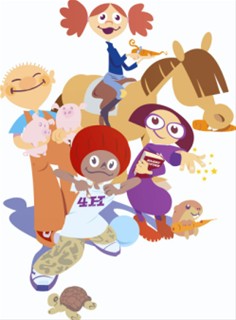 